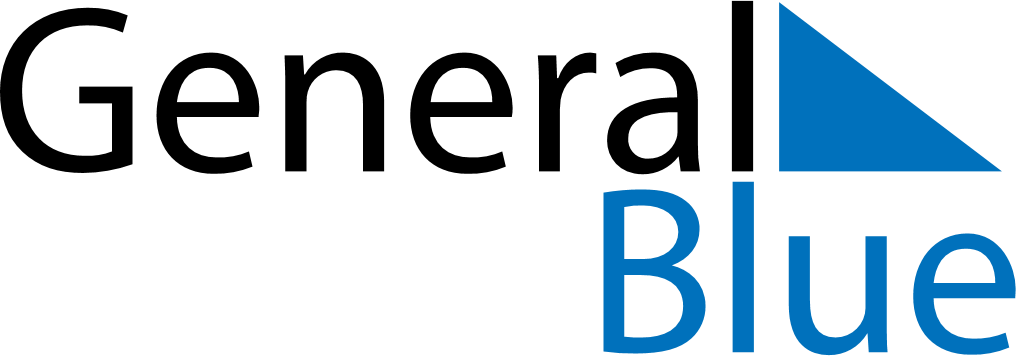 September 2030September 2030September 2030September 2030BelizeBelizeBelizeMondayTuesdayWednesdayThursdayFridaySaturdaySaturdaySunday123456778910111213141415Saint George’s Caye Day, National Day1617181920212122Independence DayIndependence Day232425262728282930